МИНИСТЕРСТВО ТОРГОВЛИ И УСЛУГ  РЕСПУБЛИКИ БАШКОРТОСТАН ГОСУДАРСТВЕННОЕ БЮДЖЕТНОЕ ПРОФЕССИОНАЛЬНОЕ ОБРАЗОВАТЕЛЬНОЕ УЧРЕЖДЕНИЕУФИМСКИЙ КОЛЛЕДЖ ИНДУСТРИИ ПИТАНИЯ И СЕРВИСАРАБОЧАЯ ПРОГРАММАОБЩЕОБРАЗОВАТЕЛЬНОЙУЧЕБНОЙ ДИСЦИПЛИНЫОУД 06. МАТЕМАТИКА(углубленный уровень)Программа подготовки квалифицированных рабочих, служащихПрофессия:43.01.09 Повар, кондитерПрофиль: социально- экономический  УФА- 2021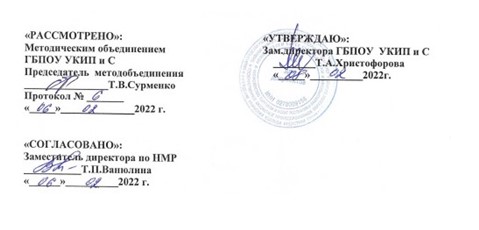                 Рабочая программа общеобразовательной учебной дисциплины «Математика» является частью программы подготовки квалифицированных  рабочих, служащих по профессии 43.01.09 «Повар - кондитер» и составлена в соответствии с «рекомендациями по организации получения среднего общего образования в пределах освоения образовательных программ среднего профессионального образования на базе основного общего образования с учетом требований ФГОС СПО и получаемой профессии СПО» (письмо департамента государственной политики в сфере подготовки рабочих кадров и ДПО Минобрнауки России от 17.03.2015 г. № 06 - 259) и на основании федерального государственного образовательного стандарта СПО по профессии 43.01.09 «Повар - кондитер»,»,; уточнениями  к рекомендациям по организации получения среднего профессионального образования на базе основного общего образования (ФГАУ «ФИРО», протокол № 3 от 25 мая 2017 г), Распоряжением Министерства просвещения РФ от 25 августа 2021г № Р-198. «Об утверждени методик преподавания по общеобразовательным (обязательным) дисциплинам с учетом профессиональной направленности программ СПО, реализуемых на базе основного общего образования»Организация разработчик: Государственное бюджетное профессиональное образовательное учреждение Уфимский колледж индустрии питания и сервиса.Разработчики:АвхатоваЛенараРалифовна - преподаватель дисциплин «математика», высшая категория.  Саванина Ангелина Олеговна - преподаватель дисциплин «математика».ЗиннатуллинаФилизаЯмгутдиновна – преподаватель дисциплин «математика» и « физика»СОДЕРЖАНИЕРаздел1.Общая характеристикаобщеобразовательнойдисциплиныРаздел 2. Цели,	задачи	и	результаты	освоения	общеобразовательной дисциплиныРаздел 3. Паспорт рабочей программы: место учебной дисциплины в учебномплане,профильнаясоставляющая.Раздел4. СтруктураисодержаниеобщеобразовательнойучебнойдисциплиныРаздел 5. Условия реализации программы дисциплины: учебно-методическое и  материально-техническоеобеспечениепрограммы,литератураиинтернетресурсы.Раздел6.Контрольи оценкарезультатов программыРаздел1.ОБЩАЯ ХАРАКТЕРИСТИКА ОБЩЕОБРАЗОВАТЕЛЬНОЙ ДИСЦИПЛИНЫОУД.06  МАТЕМАТИКА1.1. Область применения программыПрограмма общеобразовательной учебной дисциплина «Математика»: предназначена для изучения математики в профессиональных образовательных организациях СПО, реализующих образовательную программу среднего общего образования в пределах освоения основной профессиональной образовательной программы СПО (ОПОП СПО) на базе основного общего образования при подготовке квалифицированных рабочих, служащих и специалистов среднего звена. Программа разработана на основе требований ФГОС среднего общего образования, предъявляемых к структуре, содержанию и результатам освоения учебной дисциплины «Математика»; Общеобразовательная дисциплина «Математика»являетсячастьюобязательнойпредметнойобласти«Математика»,изучаетсявобщеобразовательномциклеучебногопланаООПСПОсучетомпрофиляпрофессиональногообразования.ОДимеетмежпредметнуюсвязьсдисциплинамиобщеобразовательногоипрофессиональногоцикла,атакжемеждисциплинарнымикурсами(МДК)профессиональногоцикла.    Общеобразовательная дисциплина «Математика»изучаетсянауглубленномуровне.Содержание общеобразовательной дисциплины «Математика» направлено на достижение всех личностных, метапредметных и предметныхрезультатовобучения,регламентированныхФГОССОО.Реализация содержания учебной дисциплины «Математика» в пределах освоения ООП СПО обеспечивается соблюдениемпринципа преемственности по отношению к содержанию и результатам освоения основного общегообразования,однаковтожевремяобладаетсамостоятельностью,цельностью,спецификойподходовкизучению.РАЗДЕЛ 2. ЦЕЛЬ, ЗАДАЧИ И РЕЗУЛЬТАТЫ ОСВОЕНИЯ ОБРАЗОВАТЕЛЬНОЙ ДИСЦИПЛИНЫ «МАТЕМАТИКА»ЦельосвоенияОД(всоответствиистребованиямиФГОССОО,ориентациейнарезультатыФГОССПО):освоениеобучающимисясодержанияучебнойдисциплины«Математика» идостижение результатовее изучения в соответствии стребованиями ФГОССООсучетомпрофессиональнойнаправленностиФГОССПО.ЗадачиосвоенияОД:формироватьпредставленияосоциальных,культурныхиисторическихфакторахстановленияматематики;формироватьосновылогического,алгоритмическогоиматематическогомышления;формироватьуменияприменятьполученныезнанияприрешенииразличныхзадач,втомчисле профессиональных;формироватьпредставленияоматематикекакчастиобщечеловеческойкультуры,универсальномязыкенауки,позволяющемописыватьиизучатьреальные процессыиявления.Впрограммувключеносодержание,направленноенаформированиеуобучающихсякомпетенций,необходимыхдлякачественногоосвоенияООПСПОнабазеосновногообщегообразованиясполучениемсреднегообщегообразования;программподготовкиквалифицированных рабочих по профессиям технического и социально-экономического профилей .Впрограммепрописаносодержаниеучебногоматериала,последовательностьегоизучения,распределениеучебныхчасов,видысамостоятельныхработ,сучетомспецификипрограммподготовкиквалифицированныхрабочихосваиваемойпрофессии.Освоениесодержанияучебнойдисциплины«Математика»обеспечиваетдостижениестудентамиследующихрезультатов:Программа учебной дисциплины «Математика» является основой для разработки рабочих программ, в которых профессиональные образовательные организации, реализующие образовательную программу среднего общего образования в пределах освоения ОПОП СПО на базе основного общего образования, уточняют содержание учебного материала, последовательность его изучения, распределение учебных часов, тематику рефератов, виды самостоятельных работ, учитывая специфику программ подготовки квалифицированных рабочих, служащих и специалистов среднего звена, осваиваемой профессии или специальности. По мимо тем, которые рекомендованы в примерной программе по математике (2015г), в рабочую программу включены такие разделы: элективный курс «Решения задач с производственным содержанием» (12 ч),Введение в стереометрию (3 ч)  и выделены часы на повторение (15 ч), в целях повышения интереса к изучаемому предмету и умению применять в будущей профессии.  Всего 30 часов - за счет уменьшения часов в некоторых темах. РЕЗУЛЬТАТЫ ОСВОЕНИЯ УЧЕБНОЙ ДИСЦИПЛИНЫОсвоение содержания учебной дисциплины «Математика» обеспечивает достижение студентами следующих результатов:ПАСПОРТРАБОЧЕЙПРОГРАММЫСодержаниеучебнойдисциплиныМатематика является фундаментальной общеобразовательной дисциплиной со сложившимся устойчивым содержанием и общими требованиями к подготовке обучающихся. В профессиональных образовательных организациях, реализующих образовательную программу среднего общего образования в пределах освоения ОПОП СПО на базе основного общего образования, изучение математики имеет свои особенности в зависимости от профиля профессионального образования. При освоении профессий СПО и специальностей СПО естественнонаучного профиля профессионального образования, специальностей СПО гуманитарного профиля профессионального образования математика изучается на базовом уровне ФГОС среднего общего образования, при освоении профессий СПО и специальностей СПО технического и социально-экономического профилей профессионального математика изучается более углубленно, как профильная учебная дисциплина, учитывающая специфику осваиваемых профессий или специальностей. Это выражается через содержание обучения, количество часов, выделяемых на изучение отдельных тем программы, глубину их освоения студентами, через объем и характер практических занятий, виды внеаудиторной самостоятельной работы студентов.Общие цели изучения математики традиционно реализуются в четырех направлениях – общее представление об идеях и методах математики, интеллектуальное развитие, овладение необходимыми конкретными знаниями и умениями, воспитательное воздействие. Профилизация целей математического образования отражается на выборе приоритетов в организации учебной деятельности обучающихся. Для технического, социально-экономического профилей профессионального образования выбор целей смещается в прагматическом направлении, предусматривающем усиление и расширение прикладного характера изучения математики; преимущественной ориентации на алгоритмический стиль познавательной деятельности. Для гуманитарного и естественнонаучного профилей профессионального образования более характерным является усиление общекультурной составляющей учебной дисциплины с ориентацией на визуально-образный и логический стили учебной работы. Изучение математики как профильной общеобразовательной учебной дисциплины, учитывающей специфику осваиваемых студентами профессий СПО или специальности СПО, обеспечивается:  выбором различных подходов к введению основных понятий;  формированием системы учебных заданий, обеспечивающих эффективное осуществление выбранных целевых установок;  обогащением спектра стилей учебной деятельности за счет согласования с ведущими деятельностными характеристиками выбранной профессии/ специальности. Профильная составляющая отражается в требованиях к подготовке обучающихся в части:  общей системы знаний: содержательные примеры использования математических идей и методов в профессиональной деятельности; умений: различие в уровне требований к сложности применяемых алгоритмов; практического использования приобретенных знаний и умений: индивидуального учебного опыта в построении математических моделей, выполнении исследовательских проектов. Таким образом, реализация содержания учебной дисциплины ориентирует на приоритетную роль процессуальных характеристик учебной работы, зависящих от профиля профессионального образования, получения опыта использования математики в содержательных и профессионально значимых ситуациях по сравнению с формально-уровневыми результативными характеристиками обучения. Содержание учебной дисциплины разработано в соответствии с основными содержательными линиями обучения математике: алгебраическая линия, включающая систематизацию сведений о числах; изучение новых и обобщение ранее изученных операций (возведение в степень, извлечение корня, логарифмирование, синус, косинус, тангенс, котангенс и обратные к ним); изучение новых видов числовых выражений и формул; совершенствование практических навыков и вычислительной культуры, расширение и совершенствование алгебраического аппарата, сформированного в основной школе, и его применение к решению математических и прикладных задач; теоретико-функциональная линия, включающая систематизацию и расширение сведений о функциях, совершенствование графических умений; знакомство с основными идеями и методами математического анализа в объеме, позволяющем исследовать элементарные функции и решать простейшие геометрические, физические и другие прикладные задачи; линия уравнений и неравенств, основанная на построении и исследовании математических моделей, пересекающаяся с алгебраической и теоретико-функциональной линиями и включающая развитие и совершенствование техники алгебраических преобразований для решения уравнений, неравенств и систем; формирование способности строить и исследовать простейшие математические модели при решении прикладных задач, задач из смежных и специальных дисциплин; геометрическая линия, включающая наглядные представления о пространственных фигурах и изучение их свойств, формирование и развитие пространственного воображения, развитие способов геометрических измерений, координатного и векторного методов для решения математических и прикладных задач; стохастическая линия, основанная на развитии комбинаторных умений, представлений о вероятностно-статистических закономерностях окружающего мира. Изучение общеобразовательной учебной дисциплины «Математика» завершается подведением итогов в форме экзамена в рамках промежуточной аттестации студентов в процессе освоения основной ОПОП СПО с получением среднего общего образования (ППКРС). Врезультатеосвоениядисциплины выпускникдолженуметь:АЛГЕБРАуметь:выполнять арифметические действия над числами, сочетая устные и письменные приемы;находитьприближенныезначениявеличинипогрешностивычислений(абсолютнаяиотносительная);сравниватьчисловыевыражения;находить значения корня, степени, логарифма, тригонометрических выражений на основеопределения,используяпринеобходимостиинструментальныесредства;пользоватьсяприближеннойоценкойприпрактическихрасчетах;выполнятьпреобразованиявыражений,применяяформулы,связанныесосвойствамистепеней,логарифмов,тригонометрическихфункций;использоватьприобретенныезнанияиумениявпрактическойдеятельностииповседневнойжизни:дляпрактическихрасчетовпоформулам,включаяформулы,содержащиестепени,радикалы,логарифмыитригонометрическиефункции,используяпринеобходимостисправочныематериалыипростейшиевычислительныеустройства.Функции и графикиуметь:вычислять значение функции по заданному значению аргумента при различных способахзаданияфункции;определятьосновныесвойствачисловыхфункций, иллюстрироватьихнаграфиках;строить графики изученных функций, иллюстрировать по графику свойств а элементарных функций;использоватьпонятиефункциидляописанияианализазависимостейвеличин;использовать приобретенные знания и умения в практической деятельности и повседневнойжизни:для описания с помощью функций различных зависимостей, представления их графически,интерпретацииграфиков.Начала математического анализауметь:находитьпроизводныеэлементарныхфункций;использоватьпроизводнуюдляизучениясвойствфункцийи построенияграфиков;применятьпроизводнуюдляпроведенияприближенныхвычислений,решатьзадачиприкладногохарактерананахождениенаибольшегоинаименьшегозначения;вычислятьвпростейших случаях площадииобъемыс использованием определенногоинтеграла;использовать приобретенные знания и умения в практической деятельности и повседневнойжизнидлярешенияприкладныхзадач,втомчислесоциально-экономическихифизических,нанаибольшиеинаименьшиезначения,нанахождениескоростииускорения.Уравнения и неравенствауметь:решать рациональные, показательные, логарифмические, тригонометрические уравнения,сводящиесяклинейнымиквадратным,атакжеаналогичныенеравенстваисистемы;использоватьграфическийметодрешенияуравненийинеравенств;изображатьнакоординатнойплоскостирешенияуравнений,неравенствисистемсдвумянеизвестными;составлятьирешатьуравненияинеравенства,связывающиенеизвестныевеличинывтекстовых(втомчислеприкладных)задачах.использовать приобретенные знания и умения в практической деятельности и повседневнойжизни,использоватьприобретенныезнанияиумениядляпостроенияиисследованияпростейшихматематическихмоделей.КОМБИНАТОРИКА,СТАТИСТИКАИТЕОРИЯВЕРОЯТНОСТЕЙуметь:решатьпростейшиекомбинаторныезадачиметодомперебора,атакжесиспользованиемизвестныхформул;вычислятьвпростейшихслучаяхвероятностисобытийнаосновеподсчетачислаисходов;использовать приобретенные знания и умения в практической деятельности и повседневнойжизнидляанализареальныхчисловыхданных,представленныхввидедиаграмм, графиков;использовать приобретенные знания и умения в практической деятельности и повседневнойжизнидляанализаинформациистатистического характера.ГЕОМЕТРИЯуметь:распознаватьначертежахимоделяхпространственныеформы;соотноситьтрехмерныеобъектысихописаниями,изображениями;описыватьвзаимноерасположениепрямыхиплоскостейвпространстве,аргументироватьсвоисужденияобэтомрасположении;анализироватьвпростейшихслучаяхвзаимноерасположениеобъектоввпространстве;изображатьосновныемногогранникиикруглыетела;выполнятьчертежипоусловиямзадач;строитьпростейшиесечениякуба,призмы,пирамиды;решать	планиметрические	и простейшие   стереометрические   задачи	нанахождениегеометрическихвеличин(длин,углов,площадей,объемов);использоватьприрешениистереометрическихзадачпланиметрическиефактыи методы;проводитьдоказательныерассуждениявходерешениязадач;использовать приобретенные знания и умения в практической деятельности и повседневнойжизнидляисследования(моделирования)несложныхпрактических ситуацийнаосновеизученныхформулисвойствфигур;использовать приобретенные знания и умения в практической деятельности и повседневнойжизнидлявычисленияобъемовиплощадейповерхностейпространственныхтелприрешениипрактическихзадач,используяпринеобходимостисправочникиивычислительныеустройств.Место учебной дисциплины в структуре основной профессиональной образовательной программыУчебная дисциплина «Математика» является учебным предметом обязательной предметной области «Математика» ФГОС среднего общего образования. В профессиональных образовательных организациях, реализующих образовательную программу среднего общего образования в пределах освоения ОПОП СПО на базе основного общего образования, учебная дисциплина «Математика» изучается в общеобразовательном цикле учебного плана ОПОП СПО на базе основного общего образования с получением среднего общего образования (ППКРС). В учебных планах ППКРС, учебная дисциплина Математика входит в состав общих общеобразовательных учебных дисциплин, формируемых из обязательных предметных областей ФГОС среднего общего образования, для профессий СПО или специальностей СПО соответствующего профиля профессионального образования. Рекомендуемое количество часов на освоение программы учебной дисциплины:обязательной аудиторной учебной нагрузки обучающегося 420 часов;2. СТРУКТУРА И СОДЕРЖАНИЕ УЧЕБНОЙ ДИСЦИПЛИНЫ2.1. Объем учебной дисциплины и виды учебной работы2.2. Тематический план общеобразовательной дисциплины «Математика» (420 ч)Для характеристики уровня освоения учебного материала используются следующие обозначения:1 – ознакомительный (узнавание ранее изученных объектов, свойств);2 –репродуктивный (выполнение деятельности по образцу, инструкции или под руководством)– продуктивный (планирование и самостоятельное выполнение деятельности, решение проблемных задач)3.Характеристика основных видов деятельности студентовУчебно-методическое и материально-техническое обеспечение программы учебной дисциплиныОсвоение программы учебной дисциплины «Математика» предполагает наличие в профессиональной образовательной организации, реализующей образовательную программу среднего общего образования в пределах освоения ОПОП СПО на базе основного общего образования, учебного кабинета, в котором имеется возможность обеспечить обучающимся свободный доступ в Интернет во время учебного занятия и период внеучебной деятельности.Помещение кабинета должно удовлетворять требованиям Санитарно-эпидемиологических правил и нормативов (СанПиН 2.4.2 № 178-02) и быть оснащено типовым оборудованием, указанным в настоящих требованиях, в том числе специализированной учебной мебелью и средствами обучения, достаточными для выполнения требований куровню подготовки обучающихся.В кабинете должно быть мультимедийное оборудование, посредством которого участники образовательного процесса могут просматривать визуальную информацию по математике, создавать презентации, видеоматериалы, иные документы.В состав учебно-методического и материально-технического обеспечения программы учебной дисциплины «Математика» входят:многофункциональный комплекс преподавателя;наглядные пособия (комплекты учебных таблиц, плакатов, портретов выдающихся ученых-математиков и др.);информационно-коммуникативные средства;экранно-звуковые пособия;комплект технической документации, в том числе паспорта на средства обучения, инструкции по их использованию и технике безопасности;библиотечный фонд.В библиотечный фонд входят учебники, учебно-методические комплекты (УМК), обеспечивающие освоение учебной дисциплины «Математика», рекомендованные или допущенные для использования в профессиональных образовательных организациях, реализующих образовательную программу среднего общего образования в пределах освоения ОПОП СПО на базе основного общего образования.Библиотечный фонд может быть дополнен энциклопедиями, справочниками, научной, научно-популярной и другой литературой по математике.В процессе освоения программы учебной дисциплины «Математика» студенты должны получить возможность доступа к электронным учебным материалам по математике, имеющимся в свободном доступе в сетиИнтернет (электронным книгам, практикумам, тестам, материалам ЕГЭ и др.).5.Контроль и оценка результатов освоения УЧЕБНОЙ Дисциплины	Контрольи оценка результатов освоения учебной дисциплины осуществляется преподавателем в процессе проведения практических занятий и лабораторных работ, тестирования, а также выполнения обучающимися индивидуальных заданий, проектов, исследований.6.РЕКОМЕНДУЕМАЯ ЛИТЕРАТУРАДля студентов Башмаков М.И. Математика. Учебник для НПО и СПО. – М.: 2017Башмаков М.И. Математика. Учебник для НПО и СПО. – М.: 2017 Башмаков М.И. Математика. Сборник задач профильной направленности: учеб.пособие. – М.: 2017 Башмаков М.И. Математика. Задачник: учеб.пособие. – М.: 2017 Башмаков М.И. Математика (базовый уровень). 10 кл. – М.: 2016 Башмаков М.И. Математика (базовый уровень). 11 кл. – М.: 2017 Башмаков М.И. Алгебра и начала анализа, геометрия. 10 кл. – М.: 2017Башмаков М.И. Сборник задач: учеб.пособие (базовый уровень). 11 кл. – М.: 2016 Колягин Ю.М. и др. Математика (Книга 1). – М.: 2017Колягин Ю.М. и др. Математика (Книга 2). – М.: 2017Для преподавателей Об образовании в Российской Федерации. Федеральный закон Российской Федерации от 29 декабря 2012 г. № 273-ФЗ Федеральный государственный образовательный стандарт среднего (полного) общего образования. Утв. Приказом Минобрнауки России от 17 мая 2012 г. № 413 Приказ Минобрнауки России от 29 декабря 2014 г. № 1645 « О внесении изменений в приказ Министерства образования и науки Российской Федерации от 17 мая 2012 г. № 413 «Об утверждении федерального государственного образовательного стандарта среднего (полного) общего образования». Рекомендации по организации получения среднего общего образования в пределах освоения образовательных программ среднего профессионального образования на базе основного общего образования с учетом требований федеральных государственных образовательных стандартов и получаемой профессии или специальности среднего профессионального образования (письмо Департамента государственной политики в сфере подготовки рабочих кадров и ДПО Минобрнауки России от 17.03.2015 № 06-259). Атанасян Л.С., Бутузов В.Ф., Кадомцев С.Б. и др. Геометрия (базовый и профильный уровни). 10-11. – М.: 2012 Башмаков М.И. Математика. Книга для преподавателя. Методическое пособие. – М.:2017 Башмаков М.И. Ш.И. Цыганов. Методическое пособие для подготовки к ЕГЭ. – М.: 2017 Колягин Ю.М., Ткачева М.В, Федерова Н.Е. и др. под ред. Жижченко А.Б. Алгебра и начала математического анализа (базовый и профильный уровни). 10 кл. – М.: 2017 Дополнительные источникиАлимов Ш.А. и др. Алгебра и начала анализа. 10 -11 кл. – М., 2018.Колягин Ю.М. и др. Математика (Книга 1). – М., 2018.Колягин Ю.М. и др. Математика (Книга 2). – М., 2018.Луканкин Г.Л., Луканкин А.Г. Математика. Ч. 1: учебное пособие для учреждений начального профессионального образования. – М., 2018. Пехлецкий И.Д. Математика: учебник. – М., 2018Смирнова И.М. Геометрия. 10 -11 кл. – М.:, 2016Погорелов А.В, Геометрия 10-11 кл. – М., 2017Башмаков М.И. Математика (базовый уровень). 10—11 кл. – М., 2018Башмаков М.И. Математика: 10 кл. Сборник задач: учеб. пособие. – М., 2018.Методическое обеспечениеКомплект тестов по всем темам программы.Комплект заданий для контрольных работ по темам программы.Комплект индивидуальных карточек-заданий.Комплект таблиц по алгебре и началам анализа и по геометрии.Комплект стереометрических тел.Интернет-ресурсы http://school-collection.edu.ru – Электронный учебник «Математика в школе, XXI век». http://fcior.edu.ru - информационные, тренировочные и контрольные материалы. www.school-collection.edu.ru – Единая коллекции Цифровых образовательных ресурсовhttp://минобрнауки.рф/ - Министерство образования РФ;http:/edu.ru/ - Федеральный образовательный портал;http:/kokch.kts.ru/cdo/ -Тестирование online: 5 - 11 классы;http://school-collection.edu.ru/ – Электронный учебник «Математика в школе, XXI век». http://fcior.edu.ru/ - информационные, тренировочные и контрольные материалы.http://минобрнауки.рф/ - Министерство образования РФ;http:/edu.ru/ - Федеральный образовательный портал;http:/kokch.kts.ru/cdo/ -Тестирование online: 5 - 11 классы;http://school-collection.edu.ru/ – Электронный учебник «Математика в школе, XXI век». http://fcior.edu.ru/ - информационные, тренировочные и контрольные материалы.ИндивидуальныйпроекткакформаорганизацииобразовательнойдеятельностипореализацииосновнойобразовательнойпрограммысреднегопрофессиональногообразованиясучетомпрофессиональнойнаправленностиИндивидуальныйпроектпредставляетсобойособуюформуорганизациидеятельностиобучающихся:учебноеисследованиеилиучебныйпроект.Индивидуальный проект – это самостоятельная творческая деятельность обучающегося реферативного, практическогоилиопытно– экспериментальногохарактера.Индивидуальный проект выполняется обучающимися в течение одного или двух лет в рамках учебного времени,специально отведенного учебным планом, и должен быть представлен в виде завершенного учебного исследования илиразработанного проекта.Индивидуальный проект выполняется обучающимся самостоятельно под руководством преподавателя по выбраннойтемеврамкаходногоилинесколькихизучаемыхучебныхдисциплин,междисциплинарныхкурсоввлюбойизбраннойобластидеятельности(познавательной,практической,учебно-исследовательской,социальной,художественно-творческой,иной).Результатывыполненияиндивидуальногопроектадолжныотражать:сформированностьнавыковкоммуникативной,учебно-исследовательскойдеятельности,критическогомышления;способностькинновационной,аналитической,творческой,интеллектуальнойдеятельности;сформированность навыков проектной деятельности, а также самостоятельного применения приобретенных знаний испособовдействий прирешенииразличныхзадач,при использованииодногоилинесколькихучебныхдисциплинилипредметныхобластей;способностьпостановкицелииформулированиягипотезыисследования,планированияработы,отбораиинтерпретации необходимой информации, структурирования аргументации результатов исследования на основе собранныхданных,презентации результатов.Проекты,выполняемыеобучающимися,могутбытьотнесеныкодномуизтипов:исследовательский;практико-ориентированный,информационно-поисковый,творческий,игровой.ТематикаиндивидуальногопроектаГеометрия и кулинария;Золотое сечение в кулинарии;Использование математики в кулинарии;Расчет рационального питания в повседневной жизниОбоснованиеприменениятехнологийдистанционногоиэлектронногообучениядляопределенныхэлементовсодержанияобщеобразовательныхдисциплинВ работе со обучающимися по ОД могут быть использованы сервисы Google. К примеру, можно привести GoogleTranslate, который одновременно является и сервисом для перевода текста и словарём синонимов. В учебном процессе можноиспользовать Google Формы. Пустые формы используются для составления тематических тестов и опросников (например, вначале и в конце изучения дисциплины может быть осуществлен сбор данных). Открытый доступ к документу позволяетосуществлятьсовместноередактированиедокумента:надоднимфайломможетработатьнесколькочеловекодновременноДистанционное обучение (ДО) обеспечивается применением совокупности образовательных технологий, при которыхвзаимодействие обучающегося и преподавателя осуществляется независимо от места их нахождения и распределения вовремени на основе педагогически организованных информационных технологий, прежде всего с использованием средствтелекоммуникации. Основными дистанционными образовательными технологиями в России являются: кейсовая технология,интернет-технология,телекоммуникационнаятехнология.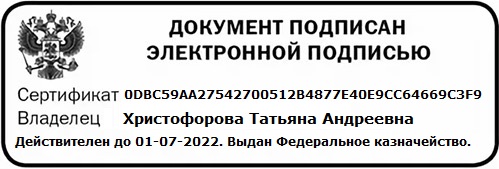 Формирование	ОК, ПКсогласноФГОССПОНаименование личностных результатов согласноФГОССООНаименованиеметапредметных результатовсогласноФГОССООНаименованиепредметных результатов(базовыйуровень)согласно ФГОССОООК 1. Выбирать способы решения задач профессиональной деятельности, применительно к различным контекстамОК 2. Осуществлять поиск, анализ и интерпретацию информации, необходимой  для выполнения задач профессиональной деятельностиОК 3. Планировать и реализовывать собственное профессиональное и личностное развитиеОК 4. Работать в коллективе и команде, эффективно взаимодействовать с коллегами, руководством, клиентами.ОК 5. Осуществлять устную и письменную коммуникацию на государственном языке с учетом социального и культурного контекстаОК 6. Проявлять гражданско-патриотическую позицию, демонстрировать осознанное поведение на основе традиционных общечеловеческих ценностей, применять стандарты  антикоррупционного поведения.ОК 7. Содействовать сохранению окружающей среды, ресурсосбережению, эффективно действовать в чрезвычайных ситуациях.ОК 8. Использовать средства физической культуры для сохранения и укрепления здоровья в процессе профессиональной деятельности и поддержания необходимого уровня физической подготовленности.ОК 9. Использовать информационные технологии в профессиональной деятельностиОК 10. Пользоваться профессиональной документацией на государственном и иностранном языках.ОК 11.  Использовать знания по финансовой грамотности, планировать предпринимательскую деятельность в профессиональной сфере.ЛР1Осознающийсебягражданиноми защитникомвеликойстраны.ЛР 2 Проявляющийактивнуюгражданскую позицию,демонстрирующийприверженностьпринципамчестности,порядочности, открытости,экономическиактивный и участвующий в студенческом итерриториальномсамоуправлении,втомчисленаусловияхдобровольчества,продуктивно взаимодействующийиучаствующий в деятельности общественных организаций.ЛР 3 Соблюдающий нормы правопорядка,следующий идеаламгражданского общества,обеспечениябезопасности,прависвободгражданРоссии.Лояльныйкустановкамипроявлениямпредставителейсубкультур,отличающий их от групп с деструктивным идевиантнымповедением.Демонстрирующийнеприятиеипредупреждающийсоциальноопасноеповедениеокружающих.ЛР4Проявляющий и демонстрирующийуважениеклюдямтруда,осознающийценность собственного труда. Стремящийся кформированиювсетевой среде личностно ипрофессионального конструктивного «цифровогоследа».ЛР5Демонстрирующий приверженностькродной культуре, исторической памяти наосновелюбвикРодине,родномународу,малойродине,принятиютрадиционныхценностей многонациональногонародаРоссии.ЛР6Проявляющийуважениеклюдям старшегопоколенияиготовностькучастию в социальнойподдержкеиволонтерскихдвижениях. ЛР7Осознающийприоритетнуюценность личности человека; уважающий собственнуюичужуюуникальностьвразличныхситуациях,вовсехформахивидахдеятельности.ЛР8Проявляющий и демонстрирующийуважениекпредставителямразличныхэтнокультурных, социальных,конфессиональныхииныхгрупп.Сопричастный к сохранению, преумножениюитрансляциикультурныхтрадицийиценностеймногонационального российскогогосударства. ЛР 9 Соблюдающий и пропагандирующийправилаздоровогоибезопасногообразажизни,спорта;предупреждающийлибопреодолевающийзависимостиоталкоголя,табака, психоактивных веществ, азартных игрит.д.Сохраняющийпсихологическуюустойчивостьвситуативносложныхилистремительноменяющихсяситуациях. ЛР 10Заботящийся о защите окружающейсреды, собственной и чужой безопасности, втомчислецифровой. ЛР11Проявляющийуважениекэстетическим ценностям, обладающий основамиэстетическойкультуры. ЛР 12 Принимающий семейные ценности, готовый к созданию семьи и воспитанию детей;демонстрирующий неприятие насилия в семье,ухода от родительской ответственности, отказаот отношений со своими детьми и их финансовогосодержания.-умениесамостоятельно определять		целидеятельностиисоставлятьпланыдеятельности;-самостоятельноосуществлять,контролировать икорректировать деятельность;использоватьвсевозможныересурсыдлядостиженияпоставленныхцелейиреализации плановдеятельности;	выбиратьуспешныестратегиивразличныхситуациях;умениепродуктивнообщаться и взаимодействовать в процессесовместнойдеятельности,учитыватьпозициидругихучастниковдеятельности,эффективно разрешатьконфликты;владениенавыкамипознавательной,	учебно-исследовательской			ипроектнойдеятельности,навыкамиразрешенияпроблем;способностьиготовность к самостоятельномупоискуметодов решенияпрактических	задач,применению	различныхметодовпознания;готовность и способность ксамостоятельнойинформационно-познавательнойдеятельности,включаяумениеориентироватьсяв различныхисточникахинформации,критически	оценивать иинтерпретироватьинформацию,получаемуюизразличныхисточников;владениеязыковымисредствами:умениеясно,логичноиточноизлагатьсвою точку	зрения,использоватьадекватныеязыковыесредства;владениенавыкамипознавательнойрефлексиикакосознаниясовершаемыхдействийимыслительныхпроцессов,ихрезультатовиоснований,границсвоегознанияинезнания,новыхпознавательныхзадачисредствдляихдостижения;целеустремленность впоисках ипринятиирешений,сообразительность	иинтуиция, развитостьпространственныхпредставлений;способность воспринимать красоту игармонию мира;-сформированностьпредставлений    оматематикекакчастимировойкультуры иместематематикивсовременнойцивилизации,способахописанияявленийреальногомиранаматематическомязыке;сформированностьпредставленийоматематическихпонятияхкакважнейшихматематическихмоделях,позволяющихописыватьиизучатьразныепроцессыиявления;понимание	возможностиаксиоматическогопостроенияматематическихтеорий;владение  методами   доказательств   и алгоритмоврешения,умениеих применять,проводить доказательные рассуждения в ходерешениязадач;владениестандартнымиприемамирешениярациональныхииррациональных,показательных, степенных,тригонометрических уравнений и неравенств,ихсистем;использованиеготовыхкомпьютерныхпрограмм,втомчиследляпоиска пути решения и иллюстрации решенияуравненийинеравенств;сформированностьпредставленийобосновныхпонятиях математическогоанализаиихсвойствах,владениеумениемхарактеризоватьповедениефункций,использованиеполученныхзнанийдляописанияианализареальныхзависимостей;владениеосновнымипонятиямиоплоских и пространственных геометрическихфигурах,ихосновныхсвойствахсформированностьуменияраспознаватьгеометрические фигуры на чертежах, моделяхивреальноммире;применениеизученныхсвойств геометрических фигур и формул длярешениягеометрическихзадачизадачспрактическимсодержанием;сформированностьпредставленийопроцессахиявлениях,имеющихвероятностныйхарактер,статистическихзакономерностях в реальном мире, основныхпонятиях элементарной теории вероятностей;уменийнаходитьиоцениватьвероятностинаступлениясобытийвпростейшихпрактическихситуацияхиосновныехарактеристикислучайныхвеличин;владениенавыкамииспользованияготовыхкомпьютерныхпрограммприрешениизадач.Врезультате изучения учебнойдисциплиныобучающийсядолжензнать/понимать:значение  математической  науки  длярешениязадач,возникающихвтеорииипрактике;широтуивтожевремяограниченностьпримененияматематическихметодов к анализу и исследованию процессовиявленийвприродеиобществе;значениепрактикиивопросов,возникающихвсамойматематикедляформированияиразвитияматематическойнауки;историюразвитияпонятиячисла,создания математическогоанализа,возникновенияиразвитиягеометрии;универсальныйхарактерзаконовлогикиматематических	рассуждений, ихприменимостьвовсехобластяхчеловеческойдеятельности;вероятностный	характер различныхпроцессовокружающегомира.Вид учебной работыОбъем часовОбязательная аудиторная учебная нагрузка (всего) 420в том числе: теоретические занятия401 контрольные работы19Промежуточная аттестация в форме экзамена Промежуточная аттестация в форме экзамена Наименование разделовНаименование разделовКол-во аудиторных часовКол-во аудиторных часовКол-во аудиторных часовНаименование разделовНаименование разделовВсегоВ том числеВ том числеНаименование разделовНаименование разделовВсегоТеорияКонтрольные работыВведение22-Раздел 1Развитие понятия о числе21201Раздел 2Корни, степени и логарифмы43412Раздел 3Функции, их свойства и графики43403Раздел 4Основы тригонометрии. 43412Раздел 5 Комбинаторика 77-Раздел 6Прямые и плоскости в пространстве24231Раздел 7Координаты и векторы18171Раздел 8Начала математического анализа32302Раздел 9Интеграл и его применение20191Раздел10Вероятность и статистика.2626-Раздел111411Уравнения и неравенства45441Раздел12Многогранники  и круглые тела48453Раздел13Элективный курс. Решение задач с производственным содержанием.20191Раздел14Решение задач ЕГЭ  2828-Итого4202.3. Тематический план и содержание учебной дисциплины2.3. Тематический план и содержание учебной дисциплины2.3. Тематический план и содержание учебной дисциплины2.3. Тематический план и содержание учебной дисциплиныНаименование разделов и темСодержание учебного материала, лабораторные работы и практические занятия, самостоятельная работа обучающихся)Объем часовУровень освоенияВведениеСодержание учебного материала:2ВведениеВведение. Математика в науке, технике и практической деятельности. Цели и задачи изучения математики в учреждениях начального и среднего профессионального образования21Раздел 1 Развитие понятия о числеРаздел 1 Развитие понятия о числе21Тема 1. 1Развитие понятия о числе.Содержание учебного материала:111111111111111111111Тема 1. 1Развитие понятия о числе.Классификация действительных чисел.Порядок действий при решении с действительными числами Действия над натуральными числами Числа и десятичная система счисления Признаки делимости на 2,3,4,5,9,10Разложение числа на множители Решение арифметических задач Целые числа Модуль числа и его свойства Решение задач с модулем числа Дроби и виды дробейДействия над дробными числамиРешение примеров с дробными числамиСовместные действия над действительными числами. Приближенные значение и погрешность.Решение задач на прикидку и оценкуПроценты и пропорцииОсновные свойства пропорций Решение задач на процентыРешение задач на пропорции111111111111111111111 Контрольная работа №1 «Арифметические операции над действительными числами» 12Раздел 2Корни,  степени и логарифмы43Содержание учебного материала:1211121122122112Корень n-степени. Решение задач по теме корень n- степениСвойства корня n – степени Корни натуральной степени из числа и их свойства.Преобразование выражений, содержащих степени и корниРешение выражений, содержащих степени и корниОпределение  иррациональных уравненийВиды иррациональных уравнений Решение иррациональных уравнений Применение иррациональных уравнений при решении задач  Степени с рациональными показателями.Свойства степени с рациональными показателями. Решение задач на тему степени с рациональными показателями.Степени с действительными показателями.Свойства степени с действительным показателем.Решение задач на применение свойств степени. 12111211221221121,2Контрольная работа №2 «Корни и степени»1Определение  логарифма числа. Вычисление логарифма числа.Решение задач на тему логарифмы числа. Основное логарифмическое тождество. Свойства логарифмов. Основные свойства логарифмов.Использование свойств логарифма Решение задач на применение свойств логарифма. Логарифмические выраженияПреобразование  логарифмических выражений.  Решение задач на преобразование логарифмических выражений. Решение задач на тему корень, степень, логарифмы.Обобщающий урок по теме: «Корень, степень, логарифмы»1221111212211Контрольная работа №3«Логарифмы»13Раздел 3 Функции, их свойства и графикиРаздел 3 Функции, их свойства и графики43Тема 3.1Функция и их свойстваСодержание учебного материала:16Тема 3.1Функция и их свойстваФункции. Область определения и множество значений. Решение задач на нахождения области определения функции Нули функции, промежутки знакопостоянстваМонотонность функции на числовом промежутке, наибольшее и наименьшее значение функции Решение задач для нахождения свойств функцииГрафики функцииПостроение графиков функцииЛинейная функция Обратные функцииУгловой коэффициент прямой 121112122111,2Тема 3.1Функция и их свойстваКонтрольная работа №4 «Функции, их свойства»13Тема 3.2.Степенные и показательные функцииСодержание учебного материала:15Тема 3.2.Степенные и показательные функцииПонятие степенной функции и ее графикПостроение графика степенной функцииСвойства степенной  функцииОпределение показательной функции.Свойства и графики показательных функций.Решение простейших показательных уравнений. Виды показательных уравнений. Решение показательных уравнений. Показательные неравенства Решение показательных неравенств12111212121,2Тема 3.2.Степенные и показательные функцииКонтрольная работа № 5. «Степенные и показательные функции»13Тема 3.3. Логарифмические функции Содержание учебного материала:12Тема 3.3. Логарифмические функции Определения логарифмических функцийСвойства и графики логарифмических функцийЛогарифмические уравненияРешение простейших логарифмических уравнений.Виды логарифмических уравнений. Решение логарифмических уравнений.Логарифмические неравенства Решение логарифмических неравенств 111212121,2Тема 3.3. Логарифмические функции Контрольная работа №6 «Логарифмические функции»13                                                                               Раздел 4. Основы тригонометри43                                                                               Раздел 4. Основы тригонометри43                                                                               Раздел 4. Основы тригонометри43Тема 4.1.Основные тригонометрические тождества и их преобразование. Тригонометрические функции.Содержание учебного материала:25Тема 4.1.Основные тригонометрические тождества и их преобразование. Тригонометрические функции.Радианная и градусная мера углаНахождение радианной и градусной меры углаСинус, косинус числа. Тангенс и котангенс числаНахождение синуса, косинуса,тангенса, котангенса числаОсновные тригонометрические тождестваФормулы приведения.Решение задач с использованием формул приведенияФормулы сложения. Решения задач с использованием формул сложения Формулы двойного углаРешение задач с использованием формул двойного углаПреобразования простейших тригонометрических выраженийОпределение функции  y = sinx, её свойства и графикОпределение функции  y = cosx, её свойства и графикОпределения функции y = tgxеё свойства и графикОпределения функции y =сtgx её свойства и графикПреобразования графиков тригонометрических функцийОбобщающий урок по теме:«Основы тригонометрии»11111111111112222121,2Тема 4.1.Основные тригонометрические тождества и их преобразование. Тригонометрические функции.Контрольная работа №7  по алгебре «Основы тригонометрии»13Тема 4.2Тригонометрические уравнения и неравенстваСодержание учебного материала:18Тема 4.2Тригонометрические уравнения и неравенстваОбратные тригонометрические функции: арксинус, арккосинус, арктангенс числаРешение примеров  на понятия арксинус, арккосинус, арктангенс числаПростейшие тригонометрические уравнения: соsx=aУравнение sinx=aУравнение tgx=aУравнение ctgx=aПростейшие тригонометрические неравенстваРешение тригонометрических неравенствРешение тригонометрических уравнений, сводящихся к квадратному уравнениюРешение однородных тригонометрических уравненийОбобщающий урок по теме: «Решение тригонометрических уравнений и неравенств»221111222211,2Тема 4.2Тригонометрические уравнения и неравенстваКонтрольная работа № 8 «Решение тригонометрических уравнений и неравенств» 13Раздел 5.КомбинаторикаСодержание учебного материала:7Раздел 5.КомбинаторикаОсновные понятия комбинаторикиЗадачи на подсчет числа размещений, перестановок, сочетанийРешение задач на перебор вариантовФормула бинома Ньютона. Свойства биноминальных коэффициентов«Решение задач о применением основных понятий комбинаторики»;121121,2Раздел 6.        Прямые и плоскости в пространстве Раздел 6.        Прямые и плоскости в пространстве 24Тема 6.1Введение в стереометриюСодержание учебного материала:4Тема 6.1Введение в стереометриюПовторение курса геометрии основной школы с учетом знаний, необходимых для изучения специальных предметовОсновные понятия стереометрии (точка, прямая, плоскость, пространство) Основные понятия и аксиомы стереометрии и их связь с планиметрией1121,2Тема 6.2Прямые и плоскости в пространстве Содержание учебного материала:20Тема 6.2Прямые и плоскости в пространстве Взаимное расположение двух прямых в пространствеПараллельность прямой и плоскостиСкрещивающиеся прямыеУгол между прямыми Параллельность плоскостейСвойства параллельных плоскостейСвойства параллельных плоскостейПерпендикулярность прямой и плоскостиПризнак перпендикулярности прямой и плоскости Перпендикуляр и наклонная к плоскости, проекция наклонной к плоскостиПерпендикуляр и наклонная к плоскости, проекция наклонной к плоскостиУгол между прямой и плоскостьюДвугранный уголУгол между плоскостямиПерпендикулярность двух плоскостейГеометрические преобразования пространства: параллельный перенос, симметрия относительно плоскостиПараллельное проектирование. Площадь ортогональной проекции. Изображение пространственных фигур.Практические задачи на построение сечений11111111111111111121,2Тема 6.2Прямые и плоскости в пространстве   Контрольная работа№9 по теме «Прямые и плоскости в пространстве»13Раздел 7Координаты и векторы в пространствеСодержание учебного материала:18Раздел 7Координаты и векторы в пространствеПрямоугольная (декартова) система координат в пространствеФормула расстояния между двумя точкамиКоординаты середины отрезкаВекторы. Модуль вектора. Равенство векторовСложение векторовУмножение вектора на число.Разложение вектора по направлениямУгол между двумя векторамиКоординаты вектораСвязь между координатами векторов и координатами точекСкалярное произведение векторовИспользование координат и векторов при решении математических и прикладных задачОбобщающий урок по теме: «Координаты и векторы»11111111122221,2Раздел 7Координаты и векторы в пространствеКонтрольная работа № 10 по теме «Координаты и векторы»13Раздел 8  Начала математического анализаРаздел 8  Начала математического анализа32Тема 8.1. Производная функции Содержание учебного материала:16Тема 8.1. Производная функции Последовательности. Способы задания и свойства числовых последовательностейПонятие о непрерывности функцииПроизводная. Понятие о производной функции.Геометрический и физический смысл производнойУравнение касательной к графику функцииПроизводные суммы и  разностиПроизводные произведенияПроизводные частногоПроизводные основных элементарных функцийОбобщающий урок по теме :«Производная функции »11112222211,2Тема 8.1. Производная функции Контрольная работа № 11«Вычисление производной» 13Тема 8.2. Применение производнойСодержание учебного материала:16Тема 8.2. Применение производнойПризнак возрастания (убывания) функции. Критические точки функции, максимумы и минимумы.Наибольшее и наименьшее значения функцииСвойства функции: монотонность, четность, нечетность, периодичностьПрименение производной к исследованию функций и построению графиковСложная функция. Производные композиции функцийВторая производная, ее геометрический и физический смыслОбобщающий урок по теме :«Производная»222222211,2Тема 8.2. Применение производнойКонтрольная работа №12 «Применение производной к исследованию функции»13Раздел 9.     Интеграл и его применениеРаздел 9.     Интеграл и его применение20Первообразная  и интегралПрименение определенного интеграла для нахождения площади криволинейной трапецииФормула Ньютона—ЛейбницаТаблица первообразных. Вычисление первообразныхПримеры применения интеграла в физике и геометрииОбобщающий урок по теме :«Интеграл»23323421,2Контрольная работа  №13 «Первообразная и интеграл»1Раздел 10.  Вероятность и статистика. Логика и комбинаторика.Раздел 10.  Вероятность и статистика. Логика и комбинаторика.26Логика. Верные и неверные утверждения. Следствие.  КонтрпримерМножество. Перебор вариантовРабота с таблицами. Столбчатые и круговые диаграммы Нахождения среднего арифметического, медианы, наибольшего и наименьшего значения Частота и вероятность событий Решение задач на определение частоты и вероятности событий Случайный выбор событий Вычисление событий в опытах с равновозможными элементарными событиями Независимые события Формула сложений вероятностей Решение задач на вычисление вероятностей независимых событий, применение формулы сложения вероятностей Решение задач с применением диаграмм ЭйлераДерево вероятностей,формула Бернулли Условная вероятность. Правило умножения вероятностей. Формула полной вероятности Дискретные случайные величины и распределения. Независимые случайные величины.Примеры случайных величинМатематическое ожидание и дисперсия случайной величиныМатематическое ожидание и дисперсия суммы случайных величинГеометрическое распределение. Биноминальное распределениеПоказательное распределение. Примеры нормального распределенияНеравенство Чебышева. Теорема Бернулли. Закон больших чиселКовариация двух случайных величин. Коэффициент корреляции1121121111221111111111,2Контрольная  работа №14«Вероятность событий»1Раздел 11. Уравнения и неравенстваСодержание учебного материала:45Раздел 11. Уравнения и неравенстваМногочлены от двух переменныхМногочлены от нескольких переменных, симметрические Основные приемы решения систем уравнений: подстановка, алгебраическое сложение, введение новых переменныхРавносильность уравнений, неравенств, системРешение иррациональных неравенствРешение систем уравнений с двумя неизвестными простейших типовРешение систем неравенств с одной переменнойДоказательства неравенствНеравенство о среднем арифметическом и среднем геометрическом двух чиселПереход к пределам в неравенствахИспользование свойств и графиков функций при решении уравнений и неравенствМетод интерваловРешение линейных и квадратных уравненийРациональные уравнения и их решение Иррациональные уравненияПоказательные уравненияЛогарифмические уравненияТригонометрические уравнения Графическое решение уравнений и систем уравненийУравнения с параметромРешение задач с помощью уравнений   и  систем уравнений    Изображение на координатной плоскости множества решений уравнений и неравенств с двумя переменными и  их систем. Применение математических методов для решения содержательных задач из различных областей науки и практики. Интерпретация результата, учет реальных ограниченийОбобщающий урок по теме :«Уравнения и неравенства»2122222            2            222122222221211112Раздел 11. Уравнения и неравенстваКонтрольная работа №15«Уравнения и неравенства»13Раздел 12.  Многогранники  и круглые телаРаздел 12.  Многогранники  и круглые тела48Тема 12.1МногогранникиСодержание учебного материала:21Тема 12.1МногогранникиПонятие  многогранникаВершины, ребра, грани многогранникаМногогранные углы. Выпуклые многогранникиТеорема ЭйлераПризма. Элементы призмыПлощадь полной поверхности  призмыПрямая и наклонная призма. Правильная призмаРешение задач на тему «Призма»Параллелепипед. КубПирамида. Элементы  пирамиды. Площадь  поверхности пирамидыТреугольная пирамида. Правильная пирамида. Усеченная пирамидаРешение задач на тему «Пирамида»Правильная пирамида.   ТетраэдрРешение задач на тему «Тетраэдр»Симметрии в кубе, в параллелепипеде, в призме и пирамиде. Понятие о симметрии в пространстве (центральная, осевая, зеркальная). Примеры симметрий в окружающем миреПредставление о правильных многогранниках (тетраэдр, куб, октаэдр, додекаэдр и икосаэдр).11211211122111111,2Тема 12.1МногогранникиКонтрольная работа №16 «Многогранники»13Тема 12.2Тела и поверхности вращенияСодержание учебного материала:16Тема 12.2Тела и поверхности вращенияЦилиндр и конус. Усеченный конус Конус и усеченный конус и их элементыОснование, высота, боковая поверхность, образующая, разверткаОсевые сечения и сечения параллельные основаниюПлощадь поверхности конуса и усеченного конусаШар и сфера, их элементы и сеченияУравнение сферыВзаимное расположение сферы и плоскостиКасательная плоскость к сфереСфера вписанная в многогранник. Сфера описанная около многогранника.Площадь сферыЦилиндрические и конические поверхностиРешение задач по теме «Тела вращения»21111111121111,2Тема 12.2Тела и поверхности вращенияКонтрольная работа №17 «Тела и поверхности вращения»13Тема 12.3Измерения в геометрииСодержание учебного материала:11Тема 12.3Измерения в геометрии Объем   и его измерение.  Формулы объема куба, прямоугольного параллелепипеда.    Объем призмы и цилиндра Объем пирамиды Объем конуса 222222Тема 12.3Измерения в геометрииКонтрольная работа№18« Измерения в геометрии»13Раздел 13. Элективный курс. Решение задач с производственным содержанием.Содержание учебного материала:20Раздел 13. Элективный курс. Решение задач с производственным содержанием.Вычислительные действияПроцентыРешение задач на проценты.Нахождение процента по его числуСоставление технологических картПропорцииРешение задач на пропорции.Основные свойства пропорцииЧтение графиковЗадачи на логику и сообразительностьПлощади геометрических фигур.Объемы геометрических фигурРешение задач на вычисление площади с производственным содержаниемРешение задач на вычисление объема фигур212212122221,2Контрольная работа №19 «Задачи с производственным содержанием» 13Раздел 14.Решение задач ЕГЭСодержание учебного материала:28Раздел 14.Решение задач ЕГЭПростейшие текстовые задачи. Чтение графиков и диаграмм Квадратная решетка, координатная плоскость Теория вероятности. Простейшие уравнения Планиметрия. Производная и первообразная Стереометрия.  Вычисления и преобразования Задачи с прикладным содержанием Текстовые задачиНаибольшее и наименьшее значение функций Уравнения Стереометрическая задачаНеравенства Планиметрическая задача Финансовая математика Задача с параметром Числа и их свойства Пробная письменная экзаменационная работа21122111212121212111Всего:420Содержание обученияХарактеристика основных видов деятельности обучающегося (на уровне учебных действий)ВВЕДЕНИЕВВЕДЕНИЕВведениеОзнакомление с ролью математики в науке, технике, экономике, информационных технологиях и практической деятельности.Ознакомление с целями и задачами изучения математики при освоении профессий СПО и специальностей СПО.АЛГЕБРААЛГЕБРАРазвитие понятия о числеВыполнять арифметические действия над числами, сочетая устные и письменные приемы;находить приближенные значения величин и погрешности вычислений (абсолютная и относительная); сравнивать числовые выражения;находить ошибки в преобразованиях и вычислениях (относится ко всем пунктам программы).Корни, степени, логарифмыОзнакомиться с понятием корня n-й степени, свойствами радикалов и с правилами сравнением корней.Формулировать определение корня и свойства корней. Вычислять и сравнивать корни, делать прикидку значения корня. Преобразовывать числовые и буквенные выражения, содержащие радикалы.Выполнять расчеты по формулам, содержащим радикалы, осуществляя необходимые подстановки и преобразования.Определять равносильность выражений с радикалами. Решать иррациональные уравнения.Ознакомиться с понятием степени с действительным показателем.Находить значения степени, используя при необходимости инструментальные средстваЗаписывать корень n-й степени в виде степени с дробным показателем и наоборот.Формулировать свойства степеней. Вычислять степени с рациональным показателем, делать прикидку значения степени, сравнивать степени.Преобразовывать числовые и буквенные выражения, содержащие степени, применяя свойства. Решать показательные уравнения.Ознакомиться с применением корней и степеней при вычислении средних, при делении отрезка в «золотом сечении». Решать прикладные задачи на «сложные процентыПреобразование алгебраических выраженийВыполнять преобразования выражений, применяя формулы, связанные со свойствами степеней и логарифмов.Определять область допустимых значений логарифмического выражения. Решать логарифмические уравнения.ОСНОВЫ ТРИГОНОМЕТРИИОСНОВЫ ТРИГОНОМЕТРИИОсновные понятияИзучить радианный метод измерения углов вращения и их связь с градусной мерой. Изображать углы вращения на окружности, соотносить величину угла с его расположением.Формулировать определения тригонометрических функций для углов поворота и для острых углов прямоугольного треугольника и объяснять их взаимосвязь.Основныетригонометрическиетождества■ Применять основные тригонометрические тождества для вычисления значений тригонометрических функций по одной из них.Преобразования простейшихтригонометрическихвыраженийИзучить основные формулы тригонометрии: формулы сложения, удвоения, преобразования суммы тригонометрических функций в произведение и произведения в сумму и применять при вычислении значения тригонометрического выражения и упрощения его.Ознакомиться со свойствами симметрии точек на единичной окружности и применять их для вывода формул приведения.Простейшиетригонометрические уравнения и неравенстваРешать по формулам и по тригонометрическому кругу простейшие тригонометрические уравнения.Применять общие методы решения уравнений (приведение к линейному, квадратному, метод разложения на множители, замены переменной) при решении тригонометрических уравнений.Отмечать на круге решения простейших тригонометрических неравенств.Арксинус, арккосинус, арктангенс числаОзнакомиться с понятием обратных тригонометрических функций,Изучить определения арксинуса, арккосинуса, арктангенса числа, формулировать их, изображать на единичной окружности, применять при решении уравнений.ФУНКЦИИ, ИХ СВОЙСТВА И ГРАФИКИФУНКЦИИ, ИХ СВОЙСТВА И ГРАФИКИФункцииПонятие о непрерывности функцииОзнакомиться с понятием переменной, примерами зависимостей между переменными.Ознакомиться с понятием графика, определять принадлежность точки графику функции. По формуле простейшей зависимости определять вид ее графика. Выражать по формуле одну переменную через другие.Ознакомиться с определением функции, формулировать его. Находить область определения и область значений функции.Свойства функции.Графическая интерпретация. Примеры функциональных зависимостей в реальных процессах и явленияхОзнакомиться с примерами функциональных зависимостей в реальных процессах из смежных дисциплин.Ознакомиться с доказательными рассуждениями некоторых свойств линейной и квадратичной функций, проводить исследование линейной, кусочно-линейной, дробно - линейной и квадратичной функций, строить их графики. Строить и читать графики функций. Исследовать функции.Составлять вид функции по данному условию, решать задачи на экстремум.Выполнять преобразования графика функции.Обратные функцииИзучить понятие обратной функции, определять вид и строить график обратной функции, находить ее область определения и область значений. Применять свойства функций при исследовании уравнений и при решении задач на экстремум.Ознакомиться с понятием сложной функции.Степенные, показательные, логарифмические и тригонометрические функции. Обратные тригонометрические функцииВычислять значения функции по значению аргумента. Определять положение точки на графике по ее координатам и наоборот.Использовать свойства функций для сравнения значений степеней и логарифмов.Строить графики степенных и логарифмических функций.Решать показательные и логарифмические уравнения и неравенства по известным алгоритмам.Ознакомиться с понятием непрерывной периодической функции, формулировать свойства синуса и косинуса, строить их графики.Ознакомиться с понятием гармонических колебаний и примерами гармонических колебаний для описания процессов в физике и других областях знания.Ознакомиться с понятием разрывной периодической функции, формулировать свойства тангенса и котангенса, строить их графики.Применять свойства функций для сравнения значений тригонометрических функций, для решения тригонометрических уравнений.Строить графики обратных тригонометрических функций и определять по графикам их свойства.Выполнять преобразование графиков.НАЧАЛА МАТЕМАТИЧЕСКОГО АНАЛИЗАНАЧАЛА МАТЕМАТИЧЕСКОГО АНАЛИЗАПоследовательностиОзнакомиться с понятием числовой последовательности, способами ее задания, вычислениями ее членов.Ознакомиться с понятием предела последовательности.Ознакомиться с вычислением суммы бесконечного числового ряда на примере вычисления суммы бесконечно убывающей геометрической прогрессии.Решать задачи на применение формулы суммы бесконечно убывающей геометрической прогрессии.Производная и ее применениеОзнакомиться с понятием производной.Изучить и формулировать ее механический и геометрический смысл, изучить алгоритм вычисления производной на примере вычисления мгновенной скорости и углового коэффициента касательной.Составлять уравнение касательной в общем виде.Выучить правила дифференцирования, таблицу производных элементарных функций, применять для дифференцирования функций, для составления уравнения касательной.Изучить теоремы о связи свойств функции и производной, формулировать их.Проводить с помощью производной исследование функции, заданной формулой.Устанавливать связь свойств функции и производной по их графикам.Применять производную для решения задач на нахождение наибольшего, наименьшего значения и на нахождение экстремума.Первообразная и интегралОзнакомиться с понятием интеграла и первообразной.Изучить правила вычисления первообразной и теорему Ньютона- Лейбница.Решать задачи на связь первообразной и ее с производной, на вычисление первообразной для данной функции.Решать задачи на применение интеграла для вычисления физических величин и площадей.УРАВНЕНИЯ И НЕРАВЕНСТВАУРАВНЕНИЯ И НЕРАВЕНСТВАУравнения и системы уравнений Неравенства и системы неравенств с двумя переменнымиОзнакомиться с простейшими сведениями о корнях алгебраических уравнений, с понятиями исследования уравнений и систем уравнений.Изучить теорию равносильности уравнений и ее применение. Повторить запись решения стандартных уравнений, приемы преобразования уравнений для сведения к стандартному уравнению.Решать рациональные, иррациональные, показательные и тригонометрические уравнения и системы.Использовать свойства и графики функций для решения уравнений. Повторить основные приемы решения систем.Решать уравнения, применяя все приемы (разложение на множители, введение новых неизвестных, подстановка, графический метод).Решать системы уравнений, применяя различные способы. Ознакомиться с общими вопросами решения неравенств и использования свойств и графиков функций при решении неравенств. Решать неравенства и системы неравенств, применяя различные способы.Применять математические методы для решения содержательных задач из различных областей науки и практики. Интерпретировать результаты, учитывать реальные ограничения.ЭЛЕМЕНТЫ КОМБИНАТОРИКИ, ТЕОРИИ ВЕРОЯТНОСТЕЙ ИСТАТИСТИКИЭЛЕМЕНТЫ КОМБИНАТОРИКИ, ТЕОРИИ ВЕРОЯТНОСТЕЙ ИСТАТИСТИКИОсновные понятия комбинаторикиИзучить правила комбинаторики и применять при решении комбинаторных задач.Решать комбинаторные задачи методом перебора и по правилу умножения.Ознакомиться с понятиями комбинаторики: размещениями, сочетаниями и перестановками и формулами для их вычисления.Объяснять и применять формулы для вычисления размещений, перестановок и сочетаний при решении задач.Ознакомиться с биномом Ньютона и треугольником Паскаля.Решать практические задачи с использованием понятий и правил комбинаторики.Элементы теории вероятностейИзучить классическое определение вероятности, свойства вероятности, теорему о сумме вероятностей.Рассмотреть примеры вычисления вероятностей. Решать задачи на вычисление вероятностей событий.Представление данных (таблицы, диаграммы, графики)Ознакомиться с представлением числовых данных и их характеристиками.Решать практические задачи на обработку числовых данных, вычисление их характеристик.ГЕОМЕТРИЯГЕОМЕТРИЯПрямые и плоскости в пространствеФормулировать и приводить доказательства признаков взаимного расположения прямых и плоскостей. Распознавать на чертежах и моделях различные случаи взаимного расположения прямых и плоскостей, аргументировать свои суждения.Формулировать определения, признаки и свойства параллельных и перпендикулярных плоскостей, двугранных и линейных углов.Выполнять построения углов между прямыми, прямой и плоскостью, между плоскостями по описанию и распознавать их на моделях.Применять признаки и свойства расположения прямых и плоскостей при решении задач. Изображать на рисунках и конструировать на моделях перпендикуляры и наклонные к плоскости, прямые, параллельные плоскости, углы между прямой и плоскостью и обосновывать построение.Решать задачи на вычисление геометрических величин. Описывать расстояние от точки до плоскости, от прямой до плоскости, между плоскостями, между скрещивающими прямыми, между произвольными фигурами в пространстве.Формулировать и доказывать основные теоремы о расстояниях (теоремы существования, свойства).Изображать на чертежах и моделях расстояния и обосновывать свои суждения. Определять и вычислять расстояния в пространстве. Применять формулы и теоремы планиметрии для решения задач.Ознакомиться с понятием параллельного проектирования и его свойствами. Формулировать теорему о площади ортогональной проекции многоугольника.Применять теорию для обоснования построений и вычислений. Аргументировать свои суждения о взаимном расположении пространственных фигур.МногогранникиОписывать и характеризовать различные виды многогранников, перечислять их элементы и свойства.Изображать многогранники и выполнять построения на изображениях и на моделях многогранников.Вычислять линейные элементы и углы в пространственных конфигурациях, аргументировать свои суждения.Характеризовать и изображать сечения, развертки многогранников, вычислять площади поверхностей.Строить простейшие сечения куба, призмы, пирамиды. Применять факты и сведения из планиметрии.Ознакомиться с видами симметрий в пространстве, формулировать определения и свойства. Характеризовать симметрии тел вращения и многогранников.Применять свойства симметрии при решении задач.Использовать приобретенные знания для исследования и моделирования несложных задач.Изображать основные многогранники и выполнять рисунки по условиям задач.Тела и поверхности вращенияОзнакомиться с видами тел вращения, формулировать их определения и свойства.Формулировать теоремы о сечении шара плоскостью и о плоскости, касательной к сфере.Характеризовать и изображать тела вращения, их развертки, сечения.Решать задачи на построение сечений, на вычисление длин, расстояний, углов, площадей. Проводить доказательные рассуждения при решении задач.Применять свойства симметрии при решении задач на тела вращения, на комбинацию тел.Изображать основные круглые тела и выполнять рисунок по условию задачи.Измерения в геометрииОзнакомиться с понятиями площади и объема, аксиомами и свойствами.Решать задачи на вычисление площадей плоских фигур, применяя соответствующие формулы и факты из планиметрии.Изучить теоремы о вычислении объемов пространственных тел, решать задачи на применение формул вычисления объемов.Изучить формулы для вычисления площадей поверхностей многогранников и тел вращения. Ознакомиться с методом вычисления площади поверхности сферы.Решать задачи на вычисление площадей поверхности пространственных тел.Координаты и векторы■ Ознакомиться с понятием вектора.Изучить декартову систему координат в пространстве, строить по заданным координатам точки и плоскости, находить координаты точек.■	Находить уравнения окружности, сферы, плоскости. Вычислять расстояния между точками.■	Изучить свойства векторных величин, правила разложения векторов в трехмерном пространстве, правила нахождения координат вектора в пространстве, правила действий с векторами, заданными координатами.■	Применять теорию при решении задач на действия с векторами. Изучить скалярное произведение векторов, векторное уравнение прямой и плоскости■	Применять теорию при решении задач на действия с векторами, на координатный метод, на применение векторов для вычисления величин углов и расстояний.■	Ознакомиться с доказательствами теорем стереометрии о взаимном расположении прямых и плоскостей с использованием векторовРезультаты обучения(освоенныеумения,усвоенныезнания)ФормируемыеобщеучебныеиобщиекомпетенцииФормы и методы контроля и оценкирезультатовобученияЗнания:значениематематическойнаукидлярешениязадач,возникающихвтеорииипрактике; широту и в то жевремя ограниченностьприменения математическихметодов к анализу иисследованиюпроцессовиявленийвприродеиобществе;ОК01–ОК11ЛР01-ЛР12Проверочнаяконтрольнаяработа.Фронтальныйустныйопрос,текущийопрос,экзамензначение практикиивопросов,возникающихвсамойматематикедляформированияиразвитияматематическойнауки;историю развития понятиячисла, созданияматематическогоанализа,возникновенияиразвитиягеометрии;ОК01–ОК11Фронтальныйустныйопрос,текущийопрос,экзаменуниверсальный характерзаконовлогикиматематическихрассуждений, их применимостьвовсехобластяхчеловеческой деятельности;ОК01–ОК11Фронтальныйустныйопрос,текущийопрос,экзаменвероятностныйхарактерразличных процессовокружающегомира.ОК01–ОК11Фронтальныйустныйопрос,текущийопрос,экзаменАлгебраУмения:выполнять арифметическиедействиянадчислами,сочетаяустныеиписьменныеприемы;находитьприближенныезначения величин ипогрешностивычислений(абсолютнаяиотносительная);сравниватьчисловыевыражения;ОК01–ОК11Фронтальный устный опроснаходитьзначениякорня,степени, логарифма, тригонометрическихвыражений на основеопределения,используяпринеобходимостиинструментальные средства;пользоватьсяприближеннойоценкой при практическихрасчетах;ОК01–ОК11Наблюдениеиоценкавыполненияработы,экзаменвыполнятьпреобразованиявыражений, применяяформулы,связанные сосвойствами степеней,логарифмов,тригонометрическихфункций;ОК01–ОК11Наблюдениеиоценкавыполненияработы,экзамениспользоватьприобретенныезнания и умения впрактической деятельности иповседневнойжизни:для практических расчетов поформулам, включая формулы,содержащиестепени,радикалы, логарифмыитригонометрические функции,используя при необходимостисправочные материалы ипростейшиевычислительныеустройства.ОК01–ОК11Наблюдениеиоценкавыполненияработы,,экзаменФункциииграфикиУмения:вычислятьзначениефункциипо заданному значениюаргументапри различныхспособахзаданияфункции;ОК01–ОК11Наблюдениеиоценка выполненияработы, экзаменопределятьосновныесвойствачисловыхфункций,иллюстрироватьихнаграфиках;ОК01–ОК11Наблюдениеиоценка выполненияработы,экзаменстроитьграфикиизученныхфункций,иллюстрироватьпографикусвойстваэлементарныхфункций;ОК01–ОК11Наблюдениеиоценка выполненияработы, экзамениспользоватьпонятиефункциидля описания ианализазависимостейвеличин;ОК01–ОК11Наблюдениеиоценкавыполненияработы, экзамениспользоватьприобретенныезнания и умения впрактической деятельностииповседневнойжизни:для описания с помощьюфункцийразличныхзависимостей, представленияихграфически,интерпретацииграфиков.ОК01–ОК11Наблюдениеиоценкавыполненияработы, экзаменНачаламатематическогоанализаУмения:находитьпроизводныеэлементарныхфункций;ОК01–ОК11Фронтальныйустныйопрос.Наблюдениеиоценкавыполненияработы,Текущийопрос,экзамениспользоватьпроизводнуюдляизучениясвойствфункцийипостроенияграфиков;ОК01–ОК11Фронтальныйустныйопрос.Наблюдениеиоценкавыполненияработы,Текущийопрос,экзаменприменятьпроизводнуюдляпроведения приближенныхвычислений, решать задачиприкладного характерананахождениенаибольшегоинаименьшегозначения;ОК01–ОК11Фронтальныйустныйопрос.Наблюдениеиоценкавыполненияработы,Текущийопрос,экзаменвычислять в простейшихслучаяхплощадииобъемысиспользованием определенногоинтеграла;ОК01–ОК11Фронтальныйустныйопрос.Наблюдениеиоценкавыполненияработы,Текущийопрос,экзамениспользоватьприобретенныезнания и умения впрактическойдеятельностииповседневной жизнидля:решения прикладных задач, втом числе социально-экономических и физических,нанаибольшиеинаименьшиезначения, нанахождениескоростииускорения.ОК01–ОК11Фронтальныйустныйопрос.Наблюдениеиоценкавыполненияработы,Текущийопрос,экзаменУравненияинеравенстваУмения:решатьрациональные, показательные, логарифмические,тригонометрическиеуравнения,сводящиесяклинейным и квадратным, атакжеаналогичныенеравенстваисистемы;ОК01–ОК11Фронтальныйустныйопрос,Текущийопрос,экзамениспользоватьграфическийметодрешенияуравненийинеравенств;ОК01–ОК11Фронтальный устный опрос,изображатьнакоординатнойплоскости решения уравнений,неравенств и систем с двумянеизвестными;ОК01–ОК11Фронтальныйустныйопрос. Наблюдениеи оценка выполнения работы. Текущий опрос,экзаменсоставлятьирешатьуравнения и неравенства,связывающиенеизвестныевеличины в текстовых (в томчислеприкладных)задачах.ОК01–ОК11Фронтальныйустныйопрос. Наблюдениеи оценка выполнения работы. Текущий опрос,экзамениспользоватьприобретенныезнания и умения впрактической деятельности иповседневнойжизни:дляпостроенияиисследованияпростейших математическихмоделей.ОК01–ОК11Фронтальныйустныйопрос. Наблюдениеи оценка выполнения работы. Текущий опрос,экзаменКомбинаторика, статистика итеориявероятностейУмения:решатьпростейшиекомбинаторныезадачиметодомперебора,атакжесиспользованием известныхформул;ОК01–ОК11Фронтальныйустныйопрос. Наблюдениеи оценка выполнения работы. Текущий опрос,экзаменвычислять в простейшихслучаяхвероятностисобытийна основе подсчета числаисходов;ОК01–ОК11Фронтальныйустныйопрос. Наблюдениеи оценка выполнения работы. Текущий опрос,экзамениспользоватьприобретенныезнания и умения впрактической деятельности иповседневнойжизни:дляанализареальныхчисловыхданных,представленныхввидедиаграмм,графиков;ОК01–ОК11Фронтальныйустныйопрос. Наблюдениеи оценка выполнения работы. Текущий опрос,экзаменанализа информациистатистическогохарактера.ОК01–ОК11Фронтальныйустныйопрос. Наблюдениеи оценка выполнения работы. Текущий опрос,экзаменГеометрияУмения:распознаватьначертежахимоделяхпространственныеформы;соотноситьтрехмерныеобъектыс их описаниями,изображениями;ОК01–ОК11Фронтальныйустныйопрос. Наблюдениеи оценка выполнения работы. Текущий опрос,экзаменописыватьвзаимноерасположение прямых иплоскостей в пространстве,аргументироватьсвоисужденияобэтомрасположении;ОК01–ОК11Фронтальныйустныйопрос. Наблюдениеи оценка выполнения работы.Текущий опрос,экзаменанализироватьвпростейшихслучаяхвзаимноерасположениеобъектоввпространстве;ОК01–ОК11Фронтальныйустныйопрос. Наблюдениеи оценка выполнения работы. Текущий опрос,экзаменизображатьосновныемногогранникиикруглыетела;выполнять чертежи поусловиямзадач;ОК01–ОК11Фронтальныйустныйопрос. Наблюдениеи оценка выполнения работы. Текущий опрос,экзаменстроитьпростейшиесечениякуба,призмы,пирамиды;ОК01–ОК11Фронтальныйустныйопрос. Наблюдениеи оценка выполнения работы. Текущий опрос,экзаменрешатьпланиметрическиеипростейшие стереометрическиезадачинанахождениегеометрическихвеличин(длин,углов,площадей,объемов);ОК01–ОК11Фронтальныйустныйопрос. Наблюдениеи оценка выполнения работы. Текущий опрос,экзамениспользоватьприрешениистереометрическихзадачпланиметрическиефактыиметоды;ОК01–ОК11Фронтальныйустныйопрос. Наблюдениеи оценка выполнения работы. Текущий опрос,экзаменпроводить доказательныерассуждениявходерешениязадач;ОК01–ОК11Фронтальныйустныйопрос. Наблюдениеи оценка выполнения работы. Текущий опрос,экзамениспользоватьприобретенныезнания и умения впрактической деятельности иповседневнойжизни:для исследования(моделирования)несложныхпрактическихситуацийнаосновеизученныхформули свойств фигурОК01–ОК11Фронтальныйустныйопрос. Наблюдениеи оценка выполнения работы. Текущий опрос,экзаменвычисленияобъемовиплощадейповерхностейпространственных тел прирешении практическихзадач,используя при необходимостисправочникиивычислительныеустройств.ОК01–ОК11Фронтальныйустныйопрос. Наблюдениеи оценка выполнения работы. Текущий опрос,экзаменТип проектаПример реализацииИсследовательский - предполагает доказательство или опровержениекакой-либо гипотезы, проведение экспериментов, научное описаниеизучаемыхявленийАнализпрофессиональныхтекстов,результатыэксперимента(графики,диаграммы,таблицы), описаниеработы, выводы.Практико-ориентированный-направленнарешениепрактическихзадачМакеты,модели,памятки,рекомендации,учебныепособия.Информационно-поисковый-направленнасборинформацииокаком-либопредмете илиявленииАнкетирование,опросы,изучениелитературыпопроблеме,отчеты,обзорныематериалы,презентация результатов.Творческий-направленнаразвитиеуобучающихсяинтереса,формированиенавыковпоискаинформацииитворческихспособностейЛитературное	произведение, произведение	изобразительного или  декоративно-прикладногоискусства, видеоролик.Игровой–предполагаетназначениеролейучастников,обусловленных характером исодержаниемпроекта, особенностьюрешаемой проблемы и правил взаимоотношений между ними, тогдакакструктура,формапродуктаирезультатыостаютсяоткрытымидосамогоконцаРазработкаипроведениеимитационных,ролевых,литературныхигр,втомчисле с применением компьютерной анимации, состязания, викторины,экскурсии.ЦифровыеинструментыПрименениецифровыхинструментовдлядостижениярезультатов общеобразовательнойдисциплиныPowerPointПодготовкакпрактическимзанятиямпоОД.ДляпроведениязанятийиспользуютсяпрезентацииВидеофильмПрименяетсякакиллюстративныйматериалприизучениитем-наплатформеYouТubeЭлектроннаяпочтаСетевойресурс,используемыйдлякоммуникациисобучающимися.Крометого,применяетсядляосуществления контроля учебного процесса(переписка: ответы натекущие вопросы, проверка домашнихзаданийобучающихся)СкайпНеобходимоеконсультирование  пожеланиюобучающегосявпреддвериисдачиэкзаменаподисциплине«Математика»ПоисковыйЯндекс/GoogleПомогает организовать самостоятельную работу обучающихся при подготовке к занятиям, обеспечивая имдоступкинформационнымвеб-ресурсампоизучаемымтемам.Такжерекомендуетсявкачествеучебнойплатформы«перевернутого»обучения(дополнительныйисточникинформациидляосмысленияизложенныхналекцияхаспектов литературного развития обучающихся)Файлообменник(Яндекс-диск)Используетсядляобменафайламиразныхформатов(текстами,презентациями)междупреподавателемиобучающимися(какрезервныйканалсвязипривозникновениипроблемнаплатформесистемыдистанционногообучения(СДО) Moodle)МобильноеприложениеИспользуется приложение WhatsApp, которое позволяет поддерживать коммуникацию с обучающимися как назанятиях (можно отправлять интересный контент), так и вне их (решать возникающие проблемы, в основноморганизационногохарактера)СоциальнаясетьИспользуется«Facebook»длякоммуникациисобучающимисяТехнологииэлектроннойидентификацииличностиИспользуетсявпроцессепроведенияэкзаменавонлайн-режимеИнтернетвещейИспользуютсяэлектроннаядоскадляпрезентаций;мобильныетелефоны,обеспечиваютинтернет-доступвсистемуСДОMoodle, Teams, WhatsApp идр. сервисов